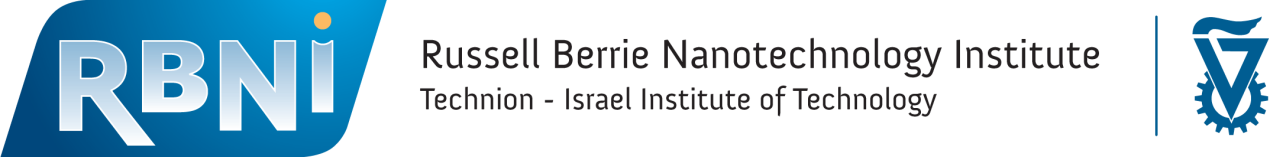 מלגות ע"ש ראסל ברי למגיסטרים ודוקטורנטים מצטיינים לשנת 2015-2016:מיטל שגב בר- תכנית הלימודים בננו מדעים וננוטכנולוגיה ע"ש נורמן סיידןאליסיה בוימלגרין- הפקולטה להנדסת מכונותמריה קויפמן - תכנית הלימודים בננו מדעים וננוטכנולוגיה ע"ש נורמן סיידן אלחנן מגיד - הפקולטה להנדסת מכונותסטס אובוחובסקי - הפקולטה למדע והנדסה של חומריםעדו שוורץ - הפקולטה לפיסיקהגרישה ספקטור - הפקולטה להנדסת חשמל אמנון וילינגר - הפקולטה להנדסת חשמלרועי וינטר - הפקולטה למדע והנדסה של חומריםנתב יתום - הפקולטה למדע והנדסה של חומריםפרסים ע"ש ראסל ברי למגיסטרים ודוקטורנטים לשנת 2015-2016:זוכת פרס ראשון - מריה קויפמןזוכת פרס שני - גרישה ספקטורזוכה פרס שלישי - מיטל שגב בר